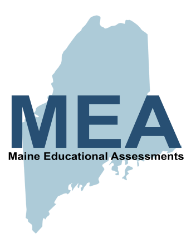 ជូនចំពោះ​ មាតាបិតា/អាណាព្យាបាលសិស្ស ជាទីរាប់អានឯកសារ​ភ្ជាប់​ជាមួយនឹង​លិខិតនេះ គឺជា​លទ្ធផល​ការ​ប្រឡង​ជា​ជម្រើស​ ចំពោះការប្រឡង​វាយតម្លៃ​ការសិក្សា​រដ្ឋមេន (Maine Educational Assessments, MEA) ​ចាប់ពីរដូវផ្ការីក ឆ្នាំ 2019 ។ ការ​​ប្រឡង​​ជាជម្រើស នៃមុខ​វិជ្ជាគណិត​វិទ្យា MEA និងមុខវិជ្ជា អក្សរសិល្ប៍​អង់គ្លេស (English Language Arts, ELA)/អក្សរសាស្រ្ត គឺជាការប្រឡងពហុរដ្ឋ ជាជម្រើស (Multi State Alternate Assessment, MSAA) ។ ការ​ប្រឡង​ជា​ជម្រើស​លើ​មុខ​វិជ្ជា​វិទ្យាសាស្រ្តនៃ MEA គឺ​ជា​គម្រោង​ការ​វាយតម្លៃជាជម្រើស​ទៅតាម​ស្ថានភាពសិស្ស (Personalized Alternate Assessment Portfolio, PAAP) ។  ព័​ត៌មាន​អំពី​ការវាយតម្លៃ​តាម​មុខ​វិជ្ជា​នីមួយៗ មាន​នៅទីនេះ ៖ https://www.maine.gov/doe/Testing_Accountability/MECAS/materialsវិញ្ញា​សារ​គំរូ​ចំពោះ ការ​ប្រឡង MSAA ​អាច​បើក​មើល​បាន​នៅទីនេះ ៖ https://www.maine.gov/doe/Testing_Accountability/MECAS/materials/msaa ។ ខ្លឹមសារ​សង្ខេប សម្រាប់មា​តាបិតា​សិស្ស នៃ វិញ្ញាសារ MSAA ​មានផ្តល់​ជូន​ព័ត៌មាន​អំពី​កម្រិតថ្នាក់ ចំពោះ​ខ្លឹមសារ​វិញ្ញា​សារ​តាម​វិស័យ​នៃ​មុខ​វិជ្ជា​នីមួយៗ ៖ https://www.maine.gov/doe/Testing_Accountability/MECAS/supports ។សម្រាប់​​​លទ្ធផលការ​ប្រឡងមុខវិជ្ជាវិទ្យាសាស្រ្តជាជម្រើសនៃ MEA (PAAP) ពិន្ទុតាមកម្រិត (Alternate Grade Level Expectations, AGLEs) មាននៅឯ ៖  https://www.maine.gov/doe/Testing_Accountability/MECAS/supports ។ លទ្ធផល​សម្រេច​បាន​របស់​សិស្ស​ចំពោះ​ការប្រឡង MEA ​មានរាយការណ៍​ជូន​ជា​បួន​កម្រិត ៖កម្រិតទី 4 ៖ 	លើសពី​ការ​រំពឹង​ទុករបស់​រដ្ឋ កម្រិតទី 3 ៖ 	ត្រឹម​កម្រិត​ការ​រំពឹង​ទុក​របស់រដ្ឋកម្រិតទី 2 ៖ 	​ក្រោម​ការ​រំពឹង​ទុក​របស់​រដ្ឋកម្រិតទី 1 ៖ 	​ក្រោម​ការ​​រំ​ពឹង​ទុក​របស់​រដ្ឋខ្លាំងទាំង​ច្បាប់​រដ្ឋ និងច្បាប់​សហព័ន្ធ ​តម្រូវឲ្យ​សិស្ស​សាលារៀន​រដ្ឋ​ របស់​រដ្ឋ​មេន ចាប់​ពីថ្នាក់​ទី 3-8 និង​សិស្ស​ឆ្នាំ​ទីបីនៃវិទ្យាល័យ ត្រូវ​​ប្រឡង​វាស់​ស្ទង់​សមត្ថភាព​ប្រចាំឆ្នាំ លើ​មុខវិជ្ជា​គណិតវិទ្យា និង​មុខ​វិជ្ជា​អក្សរ​សិល្ប៍ (ELA)/អក្សរសាស្រ្ត​​អង់គ្លេស ។ ច្បាប់​ទាំង​នេះ ក៏​បានតម្រូវ​បន្ថែមឲ្យ​សិស្ស​ទាំងអស់ នៅថ្នាក់​ទី 5 និងថ្នាក់ទី 8 និង​សិស្ស​រៀន​ឆ្នាំទីបី នៅវិទ្យាល័យ ត្រូវ​ប្រឡង​វាស់​ស្ទង់​សមត្ថភាព​លើ​មុខវិជ្ជាវិទ្យាសាស្រ្ត ផងដែរ ។ សិស្ស​មួយភាគតូច ​ដែល​មាន​ការ​លូតលាស់​យឺត​យ៉ាវ​ផ្នែក​សតិ​បញ្ញា ត្រូវធ្វើការវាយតម្លៃតាមបែបផ្សេង ដោយ​អាស្រ័យ​លើ​បទដ្ឋាននៃ​លទ្ធផល​ការ​សិក្សា​ជា​ជម្រើស​ (Alternate assessment based on alternate achievement standards, AA-AAS) របស់​ពួកគេ ។ លទ្ធផល​ការ​សិក្សា​សរុប​តាម​សាលា តាមមណ្ឌល​សិក្សា​ធិកា (district) និងសម្រាប់​រដ្ឋទាំងមូល មាន​នៅឯប្រព័ន្ធ​រាយការណ៍​តម្លាភាព និង​លទ្ធ​ផល​ការ​ប្រឡងរដ្ឋ​មេន (Maine Assessment and Accountability Reporting System, MAARS) ៖ https://public.tableau.com/profile/maine.department.of.education#!/vizhome/MaineAssessments/MaineAssessments ។ ខណៈពេល​ដែលយើង​មិន​អាច​វាស់​វែង​លទ្ធផល​ការ​សិក្សារបស់សិស្ស​បាន​ពេញលេញ​ដោយ​​ការ​ប្រឡង​តែ​មួយ​វិញ្ញា​សារ ការវាយតម្លៃការសិក្សារដ្ឋមេន (MEA) រួម​ជាមួយ​ព័ត៌មាន​ផ្សេងទៀត (ដូចជា លទ្ធផល​ប្រឡង​ប្រចាំថ្នាក់ និង​លទ្ធផល​ការ​ធ្វើ​កិច្ចការ​សាលា​ប្រចាំថ្ងៃ) អាច​ជួយ​យើង​ឲ្យ​យល់​បានប្រសើរ នូវ​ភាព​រីកចម្រើន​​របស់សិស្ស​​យើង ។ ការវាយតម្លៃទាំងអស់នេះ អាច​ជួយសាលា​ក្នុង​ការ​ពិនិត្យ​ឡើងវិញ និង​កែលំអ​រកម្ម​វិធី​សិក្សា ។ លទ្ធផល​ទាំងអស់​ អាច​បង្ហាញ​អំពី​វិស័យ​ដែល​សិស្សណា​ម្នាក់​ត្រូវ​ការ​ភាព​ជ្រោមជ្រែង​បន្ថែម វិស័យដែល​ពួកគេ​រៀន​ចេះស្ទាត់​ជំនាញលើ​ខ្លឹមសារ​មេរៀន និងវិស័យដែលសិស្សអាចត្រូវ​ជម្រុញ​ឲ្យ​ខិតខំ​យល់​ឲ្យបាន​កាន់​តែស៊ីជម្រៅចំពោះ​មុខវិជ្ជនោះ ។ គ្រូ​អាច​ប្រើ​ព័ត៌មាននេះ ដើម្បី​ដឹកនាំ​ការ​បង្រៀន​របស់ខ្លួន និង​សម្រាប់​ជួយ​ផ្តល់​ឱកាស​ឲ្យសិស្ស​បាន​រៀន​ទៅតាម​​ស្ថានភាព​របស់​ពួកគេ​ម្នាក់ៗ ។ ចំពោះ​មាតាបិតាសិស្សវិញ អាច​ប្រើ​ព័ត៌មាន​នេះ​ សម្រាប់​ជួយ​ផ្តល់​ការ​​ជ្រោម​ជ្រែង​​ចំពោះ ការ​សិក្សា​របស់​កូនខ្លួន នៅផ្ទះ និង​សម្រាប់​ដឹកនាំ​ការ​ពិភាក្សា​របស់​ពួកគេ​ជាមួយ គ្រូ​របស់​កូន​ខ្លួន ។យើង​ខ្ញុំ​មាន​ការ​ជឿជាក់ថា គុណភាព​ការបង្រៀន​របស់​​បុគ្គលិក​សិក្សា​ដែល​មាន​ការ​ប្តេជ្ញាចិត្តខ្ពស់ទាំងអស់ រួម​ជាមួយ​នឹង​ការ​ជ្រោម​ជ្រែង​របស់​លោកអ្នក អាច​ជួយ​សិស្សទាំងអស់​​សម្រេច​បានការ​សិក្សា​ទៅតាម​ការរំពឹងទុក និងលើសពី​ការរំពឹងទុក ដែល​រដ្ឋមេន ​បាន​ដាក់កម្រិតសម្រាប់​វាស់​វែង​លទ្ធផលការ​សិក្សា​របស់ពួកគេ ។ យើង​ខ្ញុំ​សូម​លើកទឹក​ចិត្ត​ឲ្យ​លោកអ្នក ព្យាយាម​ទាក់​ទងជាមួយ​គ្រូ​កូនរបស់​លោកអ្នក បើលោក​អ្នក​មាន​សំណួរអ្វី​មួយ​ស្តីអំពី​ការការវាយតម្លៃ MEA ឬភាពរីក​ចម្រើន​លើ​ការ​សិក្សារបស់កូន​លោកអ្នក ។